ОРГАНІЗАЦІЯ ОБСЛУГОВУВАННЯ В ГОТЕЛЯХ ТА ТУРИСТИЧНИХ КОМПЛЕКСАХкурс за виборомперший (бакалаврський) рівень вищої освіти2021/2022 н. р.курс 4, семестр VІІПРО КУРСКурс «Організація обслуговування в готелях та туристичних комплексах» передбачає набуття студентами теоретичних знань та практичних навичок з організації надання основних та додаткових послуг у засобах тимчасового розміщення. В рамках курсу студенти вивчають класифікацію засобів розміщення та принципи діяльності готельних підприємств, ознайомлюються з основними та додатковими готельними послугами та особливостями їх надання в залежності від типу та категорії засобу тимчасового розміщення. ЗМІСТ КУРСУЛекційна частина курсу включає такі теми:Класифікація засобів тимчасового розміщення.Основні та додаткові готельні послуги. Готельний продукт та його складові.Поняття якості обслуговування в готелях та туристичних комплексах та критерії її оцінювання.Організація обслуговування в готелях ділового призначення.Організація обслуговування в курортних туристичних комплексах.Організація обслуговування в мотелях, хостелах, кемпінгах, на туристичних базах.Організація надання послуг харчування у засобах тимчасового розміщення.Практична частина курсу передбачає удосконалення навичок:оцінки якості обслуговування в готелях та туристичних комплексах;збору, аналізу, узагальнення та систематизації інформації щодо питань обслуговування в готелях та туристичних комплексах;презентації інформаційних матеріалів.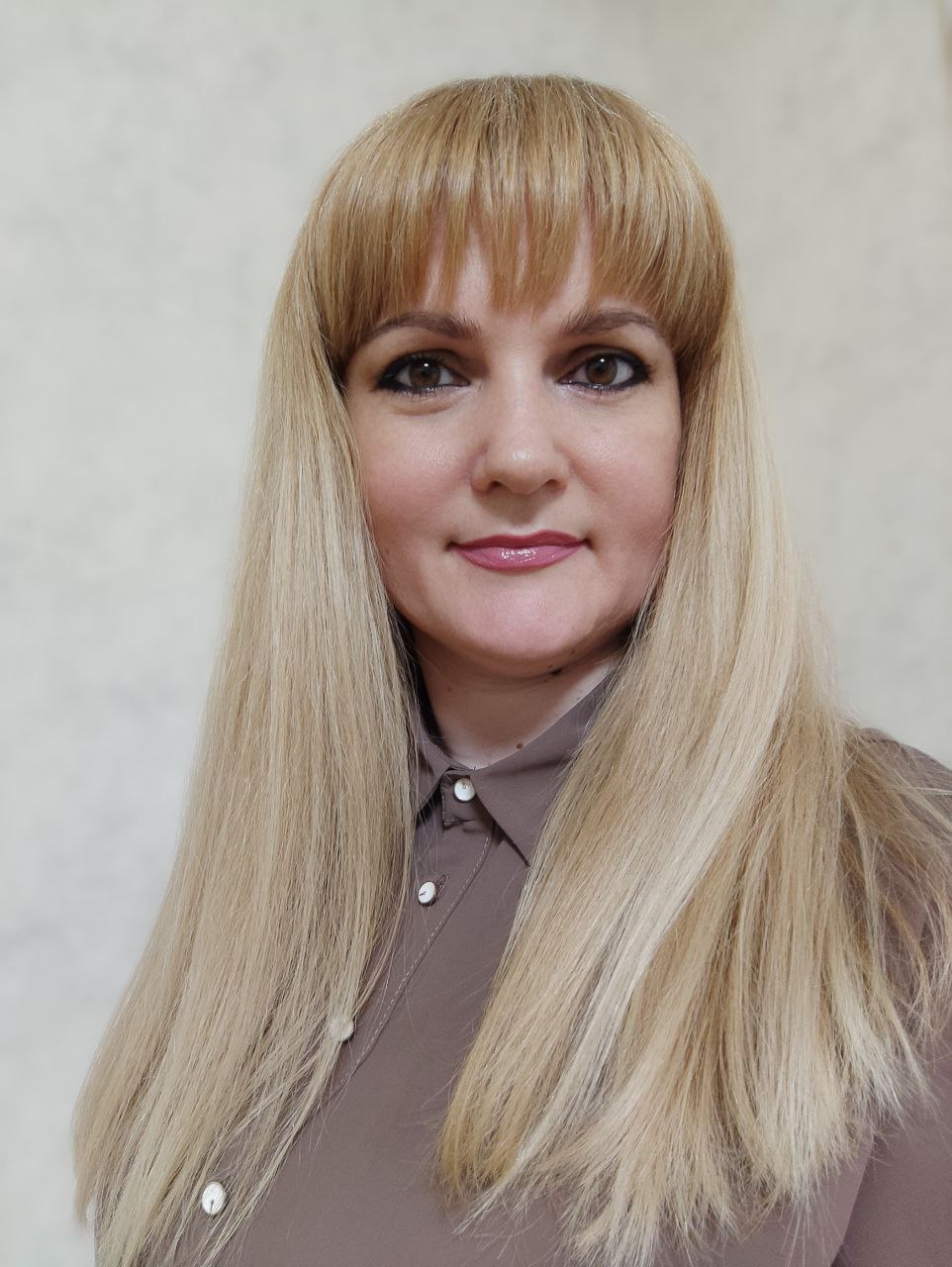 ПРО КУРСКурс «Організація обслуговування в готелях та туристичних комплексах» передбачає набуття студентами теоретичних знань та практичних навичок з організації надання основних та додаткових послуг у засобах тимчасового розміщення. В рамках курсу студенти вивчають класифікацію засобів розміщення та принципи діяльності готельних підприємств, ознайомлюються з основними та додатковими готельними послугами та особливостями їх надання в залежності від типу та категорії засобу тимчасового розміщення. ЗМІСТ КУРСУЛекційна частина курсу включає такі теми:Класифікація засобів тимчасового розміщення.Основні та додаткові готельні послуги. Готельний продукт та його складові.Поняття якості обслуговування в готелях та туристичних комплексах та критерії її оцінювання.Організація обслуговування в готелях ділового призначення.Організація обслуговування в курортних туристичних комплексах.Організація обслуговування в мотелях, хостелах, кемпінгах, на туристичних базах.Організація надання послуг харчування у засобах тимчасового розміщення.Практична частина курсу передбачає удосконалення навичок:оцінки якості обслуговування в готелях та туристичних комплексах;збору, аналізу, узагальнення та систематизації інформації щодо питань обслуговування в готелях та туристичних комплексах;презентації інформаційних матеріалів.ВИКЛАДАЧКУЧЕРЯВАГАННА ОЛЕКСАНДРІВНА  канд. географ. наук, доцент, доцент кафедри психології, педагогіки і туризмуhanna.kucheriava@knlu.edu.ua ЗАГАЛЬНА ТРИВАЛІСТЬ КУРСУ:3 кредити ЄКТС/90 годинаудиторні – 36 годинсамостійна робота – 54 годин МОВА ВИКЛАДАННЯукраїнськаПОПЕРЕДНІ УМОВИ ДЛЯ ВИВЧЕННЯ ДИСЦИПЛІНИ:курс адаптований для студентів, що навчаються за різними ОП  ФОРМА ПІДСУМКОВОГО КОНТРОЛЮ: залікПРО КУРСКурс «Організація обслуговування в готелях та туристичних комплексах» передбачає набуття студентами теоретичних знань та практичних навичок з організації надання основних та додаткових послуг у засобах тимчасового розміщення. В рамках курсу студенти вивчають класифікацію засобів розміщення та принципи діяльності готельних підприємств, ознайомлюються з основними та додатковими готельними послугами та особливостями їх надання в залежності від типу та категорії засобу тимчасового розміщення. ЗМІСТ КУРСУЛекційна частина курсу включає такі теми:Класифікація засобів тимчасового розміщення.Основні та додаткові готельні послуги. Готельний продукт та його складові.Поняття якості обслуговування в готелях та туристичних комплексах та критерії її оцінювання.Організація обслуговування в готелях ділового призначення.Організація обслуговування в курортних туристичних комплексах.Організація обслуговування в мотелях, хостелах, кемпінгах, на туристичних базах.Організація надання послуг харчування у засобах тимчасового розміщення.Практична частина курсу передбачає удосконалення навичок:оцінки якості обслуговування в готелях та туристичних комплексах;збору, аналізу, узагальнення та систематизації інформації щодо питань обслуговування в готелях та туристичних комплексах;презентації інформаційних матеріалів.